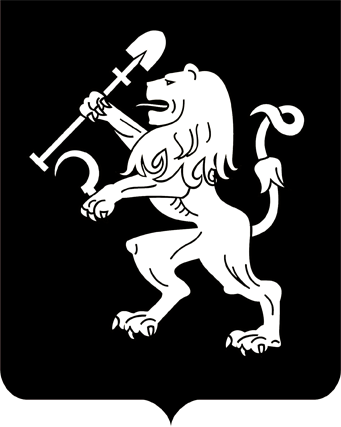 АДМИНИСТРАЦИЯ ГОРОДА КРАСНОЯРСКАПОСТАНОВЛЕНИЕО внесении изменения в постановление администрации города от 21.03.2018 № 167На основании обращения акционерного общества «РУССКИЙ АЛЮМИНИЙ» о необходимости продления сроков разработки проекта планировки и проекта межевания территории, расположенной в границах промышленного района ООО «КраМЗ» и на свободной территории севернее промышленного района ООО «КраМЗ», в соответствии                      со статьями 45, 46 Градостроительного кодекса Российской Федерации, статьей 16 Федерального закона от 06.10.2003 № 131-ФЗ «Об общих принципах организации местного самоуправления в Российской Федерации», руководствуясь статьями 41, 58, 59 Устава города Красноярска,ПОСТАНОВЛЯЮ:1. Внести изменение в постановление администрации города         от 21.03.2018 № 167 «О подготовке проекта планировки и проекта             межевания территории, расположенной в границах промышленного района ООО «КраМЗ» и на свободной территории севернее промышленного района ООО «КраМЗ», заменив в пункте 1 слова «в течение             230 дней с даты вступления в силу настоящего постановления» слова-ми «до 31.12.2020».2. Настоящее постановление опубликовать в газете «Городские новости» и разместить на официальном сайте администрации города     в течение трех дней с даты его принятия.3. Постановление вступает в силу со дня его официального 
опубликования.Глава города                                                              		        С.В. Еремин23.01.2020№ 44